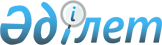 Солтүстік Қазақстан облысы Мағжан Жұмабаев ауданы мәслихатының 2022 жылғы 30 желтоқсандағы № 21-30 "2023-2025 жылдарға арналған Мағжан Жұмабаев ауданы Успенка ауылдық округінің бюджетін бекіту туралы" шешіміне өзгеріс енгізу туралыСолтүстік Қазақстан облысы Мағжан Жұмабаев ауданы мәслихатының 2023 жылғы 25 шілдедегі № 6-10 шешімі
      Солтүстік Қазақстан облысы Мағжан Жұмабаев ауданының мәслихаты ШЕШТІ:
      1. Солтүстік Қазақстан облысы Мағжан Жұмабаев ауданы мәслихатының "2023-2025 жылдарға арналған Мағжан Жұмабаев ауданы Успенка ауылдық округінің бюджетін бекіту туралы" 2022 жылғы 30 желтоқсандағы № 21-30 шешіміне келесі өзгеріс енгізілсін:
      көрсетілген шешімнің 1-қосымшасы осы шешімнің қосымшасына сәйкес жаңа редакцияда жазылсын.
      2. Осы шешім 2023 жылғы 1 қаңтардан бастап қолданысқа енгізіледі. Мағжан Жұмабаев ауданы Успенка ауылдық округінің 2023 жылға арналған бюджеті
					© 2012. Қазақстан Республикасы Әділет министрлігінің «Қазақстан Республикасының Заңнама және құқықтық ақпарат институты» ШЖҚ РМК
				
      Мағжан Жұмабаев ауданы мәслихаты төрағасының міндеттерін уақытша атқарушы 

Е. Бәкіров
Солтүстік Қазақстан облысыМағжан Жұмабаев ауданы мәслихатының 2023 жылғы25 тамыздағы № 6-10 шешіміне қосымша Солтүстік Қазақстан облысыМағжан Жұмабаев ауданы мәслихатының 2022 жылғы30 желтоқсандағы № 21-30 шешіміне 
Атауы
Сомасы, мың теңге
Санаты 
Санаты 
Санаты 
Санаты 
Санаты 
Сомасы, мың теңге
Сыныбы
Сыныбы
Сыныбы
Сыныбы
Сомасы, мың теңге
Кіші сыныбы 
Кіші сыныбы 
Сомасы, мың теңге
Кірістер
75 951,4
1
Салықтық түсімдер
1 132,0
04
04
Меншікке салынатын салықтар
1 127,0
1
Мүлікке салынатын салықтар
143,0
4
Көлiк құралдарына салынатын салық
984,0
05
05
Тауарларға, жұмыстарға және қызметтерге салынатын iшкi салықтар
5,0
3
Табиғи және басқа да ресурстарды пайдаланғаны үшiн түсетiн түсiмдер
5,0
2
Салықтық емес түсiмдер
0,0
3
Негізгі капиталды сатудан түсетін түсімдер
118,0
03
03
Жердi және материалдық емес активтердi сату
118,0
1
Жерді сату
118,0
4
Трансферттер түсімі
74 701,4
02
02
Мемлекеттiк басқарудың жоғары тұрған органдарынан түсетiн трансферттер
74 701,4
3
Аудандық (облыстық маңызы бар қаланың) бюджеттен трансферттер
74 701,4
Атауы
Сомасы, мың теңге
Функционалдық топ
Функционалдық топ
Функционалдық топ
Функционалдық топ
Функционалдық топ
Сомасы, мың теңге
Кіші функция
Кіші функция
Кіші функция
Кіші функция
Сомасы, мың теңге
Бюджеттік бағдарламалардың әкімшісі
Бюджеттік бағдарламалардың әкімшісі
Бюджеттік бағдарламалардың әкімшісі
Сомасы, мың теңге
 Бағдарлама
 Бағдарлама
Сомасы, мың теңге
Шығындар
76 044,3
01
Жалпы сипаттағы мемлекеттік қызметтер
25 743,0
1
Мемлекеттiк басқарудың жалпы функцияларын орындайтын өкiлдi, атқарушы және басқа органдар
25 743,0
124
Аудандық маңызы бар қала, ауыл, кент, ауылдық округ әкімінің аппараты
25 743,0
001
Аудандық маңызы бар қала, ауыл, кент, ауылдық округ әкімінің қызметін қамтамасыз ету жөніндегі қызметтер
25 343,0
022
Мемлекеттік органның күрделі шығыстары
400,0
07
Тұрғын үй-коммуналдық шаруашылық
18 359,4
2
Коммуналдық шаруашылық
16 989,4
124
Аудандық маңызы бар қала, ауыл, кент, ауылдық округ әкімінің аппараты
16 989,4
014
Елді мекендерді сумен жабдықтауды ұйымдастыру
16 989,4
3
Елді мекендерді абаттандыру
1 370,0
124
Аудандық маңызы бар қала, ауыл, кент, ауылдық округ әкімінің аппараты
1 370,0
008
Елді мекендердегі көшелерді жарықтандыру
1 370,0
08
Мәдениет, спорт, туризм және ақпараттық кеңістік
9 486,0
1
Мәдениет саласындағы қызмет
9 486,0
124
Аудандық маңызы бар қала, ауыл, кент, ауылдық округ әкімінің аппараты
9 486,0
006
Жергілікті деңгейде мәдени-демалыс жұмыстарын қолдау
9 486,0
12
Көлік және коммуникация
22 455,4
1
Автомобиль көлiгi
22 455,4
124
Аудандық маңызы бар қала, ауыл, кент, ауылдық округ әкімінің аппараты
22 455,4
013
Аудандық маңызы бар қала, кент, ауыл, ауылдық округтердегі автомобиль жолдарының қызмет етуін қамтамасыз ету
22 455,4
15
Трансферттер
0,5
1
Трансферттер
0,5
124
Аудандық маңызы бар қала, ауыл, кент, ауылдық округ әкімінің аппараты
0,5
044
Қазақстан Республикасының Ұлттық қорынан берілетін нысаналы трансферт есебінен республикалық бюджеттен бөлінген пайдаланылмаған (түгел пайдаланылмаған) нысаналы трансферттердің сомасын қайтару
0,1
048
Пайдаланылмаған (толық пайдаланылмаған) нысаналы трансферттерді қайтару
0,4
Таза бюджеттік кредиттеу
0,0
Бюджеттік кредиттер
0,0
Бюджеттік кредиттерді өтеу
0,0
Қаржы активтерімен операциялар бойынша сальдо
0,0
Қаржы активтерін сатып алу
0,0
Мемлекеттің қаржы активтерін сатудан түсетін түсімдер
0,0
Бюджет тапшылығы (профициті)
-92,9
Бюджет тапшылығын қаржыландыру (профицитін пайдалану)
92,9
Қарыздар түсімі
0,0
Қарыздарды өтеу
0,0
Атауы
Сомасы, мың теңге
Санаты 
Санаты 
Санаты 
Санаты 
Санаты 
Сомасы, мың теңге
Сыныбы
Сыныбы
Сыныбы
Сыныбы
Сомасы, мың теңге
Кіші сыныбы 
Кіші сыныбы 
Сомасы, мың теңге
8
Бюджет қаражатының пайдаланылатын қалдықтары
92,9
1
1
Бюджет қаражаты қалдықтары
92,9
1
Бюджет қаражатының бос қалдықтары
92,9